Duurzaam biddenHuilen om de schepping… 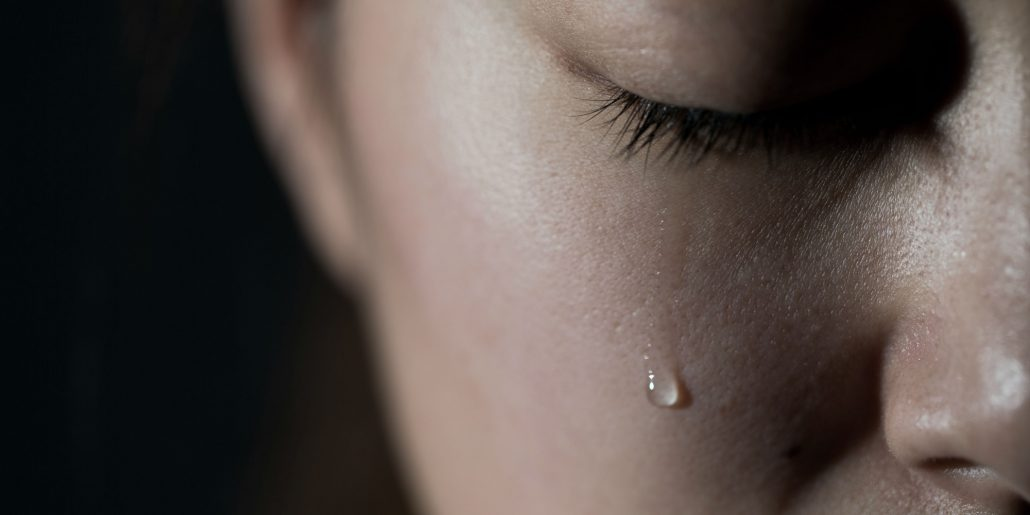 Gemeente van Jezus Christus, Thema voor deze dienst is ‘duurzaam bidden’. Bij het woord ‘duurzaam’ denken we niet zo snel aan het gebed. Het woord ‘duurzaam’ wordt eerder gebruikt als we het hebben over het milieu. We spreken over biologische, ecologische duurzaamheid. Het heeft ook de betekenis van ‘geen vervuiling, geen uitputting’. Of als een product gemaakt is met hoogwaardige materialen. “Duurzaam bidden” zou je kunnen zeggen gaat over het gebed dat eeuwigheidswaarde heeft. Je kunt bidden om werk, maar wat als je alleen maar werkt om er zelf beter van te worden. Wat als je op een manier wil produceren, waar je wel veel mee kunt verdienen maar dit wel ten koste gaat van mens en milieu?Afgelopen woensdag was het biddag voor gewas en arbeid. We bidden, omdat we beseffen dat het niet vanzelfsprekend is dat het graan op de akkers groeit. We bidden omdat we beseffen dat in de wereld gebrokenheid is. We kunnen zomaar ons werk verliezen. We kunnen zomaar geconfronteerd worden met een virus, waardoor we niet kunnen werken. Of zoals in Afrika door een sprinkhanenplaag van bijbelse en apocalyptische proporties landen als Kenia, Somalië, Uganda, Zuid-Sudan en Ethiopië geconfronteerd worden met een enorme voedselcrisis. Wat is er een nood in de wereld, in onze omgeving, onze kerk, gezin of persoonlijk leven. Maar “Nood leert bidden”In de nood loop je tegen je grenzen aan, als je ziek bent en niet kunt werken. Wat kan de nood hoog zijn als je werkloos thuis zit. Zijn de schietgebedjes die we dan bidden ‘duurzaam’? Hebben onze gebeden eeuwigheidswaarde? Je zou kunnen zeggen dat alle gebeden iets van ‘eeuwigheidswaarde’ hebben. Maar Jezus laat ons zien dat dit niet zo is. In Mattheus 6, het hoofdstuk over het gebed, zie je bijvoorbeeld dat als je bidt en werkt om gezien te worden, om de eer van mensen te krijgen, dat je je loon al hebt gehad. Jezus leert je om de dingen in geheim te doen, zodat God, die ziet wat er in het geheim gebeurt, je zal belonen. Het komt er dus op aan dat in je werk en je gebed gericht zijn op dat wat ons echt zekerheid kan geven, de zegen van God. Het kennen van Zijn liefde. Maar dan is het direct de vraag: Hoe zorg ik ervoor dat het eeuwigheidswaarde krijgt? 
Dat is een leven lang leren om God en de ander lief te hebben, om de ander te zien en naar hem/haar te luisteren, en de ander te leren begrijpen, zodat je weet wat je moet doen. Om ons bidden eeuwigheidswaarde te geven hebben we in ons werk en in ons gebed zowel 1. een doel (dat is richting) als 2. begrenzing nodig. Het is nodig dat we inzien waarom we werken en waarom we bidden. Wat is werk en wat is het doel van werk en gebed? GesprekWaarom werk jij? De eerste reactie is waarschijnlijk heel eenvoudig: Ik werk om geld te verdienen. Maar je voelt wel aan dat geld niet een doel op zich is. Daarom stel ik je nog een vraag: Waarom verdien je geld? Ik weet niet wat jouw antwoord is, maar waarschijnlijk is je antwoord: - Zodat ik dingen kan kopen. En opnieuw stel ik je dan de vraag: Waarom is dat belangrijk voor je? Misschien antwoord je dan iets in de trend van: omdat ik daarmee in mijn levensonderhoud kan voorzien en in dat van mijn gezin. Maar het kan ook zijn dat je ten diepste zoiets zegt als: omdat ik gelukkig word als ik kan kopen wat ik wil. De richting die je dan geeft aan je werk is, dat je wil consumeren. Maar hoe anders wordt het als je zegt: Ik wil geld verdienen om God, en de ander als mezelf dienstbaar te zijn. Maar waarom laat God ons dan eigenlijk werken en waarom is dat nu zo belangrijk? Zoek je naar de reden van waarom we werken dan heeft dat te maken met onze basisbehoeften. Die basisbehoeften worden ons duidelijk als we Genesis bestuderen: Basisbehoefte 1. ‘lichamelijkIn Genesis 1:28 lezen we dat de mens in staat word gesteld om te heersen over de vissen van de zee, de vogels van de dieren, en over al het gedierte, dat op de aarde kruipt. Hier gebeurt wat! Ineens wordt de positie van de mens duidelijk gemaakt. De mens ontvangt macht uit Gods hand. De mens krijgt macht om te heersen over alle dieren, waardoor zichtbaar wordt dat zij daarvoor verantwoordelijk is. Dat we erover heersen betekent dat we er gebruik van kunnen maken om ons te voorzien in onze lichamelijke behoeften. We hebben voedsel nodig. Voedsel dat we vinden in de schepping. Koeien geven melk, vogels leggen eieren en de mens krijgt de macht om daar gebruik van te maken. Basisbehoefte 2. veiligheid en zekerheidIn Genesis 2: 15 komt nog een ander behoefte aan het licht. Hier wordt de mens verteld dat het de taak is om de aarde te bewerken en erover te waken. Hierin Genesis 2 wordt voor het eerst gesproken over ‘werk’. En werk is hier: ‘Inspanning die gericht is op veiligheid en zekerheid.Het woord ‘bewerken’ laat ons zien dat de mens door zijn inspanning een mate van zekerheid verkrijgt. De tweede letter in het hebreeuwse woord ‘bewerken of werken’ in Genesis 2:15,  is een ‘beth’, wat huis betekent. Een plaats waar je woont en je veilig voelt. Straks komt dat woord ‘huis’ opnieuw terug in de termen economie en ecologie. Werk geeft ons dus zekerheid. We werken om van ons huis een veilige plaats te maken waar we met onze kinderen de bestaanszekerheid ervaren. Basisbehoefte 3. Erkenning en waarderingHet werkwoord ‘bewerken’ kan echter ook vertaalt worden met ‘eren’ of ‘dienen’Je werkt om dienstbaar te zijn aan de mensen om je heen. Je werkt zodat je gezin het goed heeft. In dat werk krijg je erkenning. Zodat God en mens tegen je kan zeggen: Dat heb je goed gedaan! Werken houdt dus verband met ‘eren’. Je verdient eer als je een product aflevert en anderen daar tevreden over zijn. Je verdient eer als je als kunstenaar een portret of foto hebt gemaakt en de mensen tegen je zeggen: Wat mooi! Het doel van werken is dus dat je God, de ander en jezelf een dienst bewijst. Samenvattend kun je dus zeggen dat het boek Genesis ons laat zien dat werk een inspanning is die gericht moet zijn op God en de medemens,  omdat in onze relatie met God en medemens zuivere eer te vinden is. En wat een eer aan God als we Hem kunnen danken voor alles wat we ontvangen. Wat een eer aan ons medemens als we samen een goed bestaan hebben. Het huis afbrekenDe mens kreeg de macht om te heersen, dat betekent dat hij ook de macht heeft om het huis af te breken. Je hebt macht om te heersen over dieren, vogels en vissen. Die macht kun je ook verkeerd gebruiken! Wat als je bijvoorbeeld die macht gebruikt om er zelf beter van te worden, ten koste van die ander en ten koste van het milieu? Adam en Eva ontdekten het toen de slang hen verleidde en tegen hen zei dat ze als god zouden zijn. En de vrucht die hen werd voorgesteld was een lust voor het oogDe verleiding er zelf beter van te worden ten koste van God en de ander is altijd aanwezig! Bij de zondeval werd het huis, de veilige leefomgeving waarin Adam en Eva woonden, afgebroken. Ze dachten een veilige omgeving te kunnen bouwen door niet te luisteren naar God, maar naar hun eigen begeerten. Satan wist er handig gebruik van te maken. En ook nu lopen we het risico ons eigen huis af te breken door onze zekerheid te zoeken in verlangens die alleen onszelf dienen. Dan maken we van ons huis, een tempel waar slechts één god wordt gediend: het eigen IK. Wat gebeurd er als we alleen ons eigen ‘ik’ dienen? Het is niet zo moeilijk om daar een voorstelling van te maken…. Verkeerd gebruik van werk….Je kunt het overal om je heen zien: Mensen die zichzelf als werk zien en hun eigen merk geworden, een lust voor het oog en de moeite om te volgen… Mensen en bedrijven die zichzelf zo goed positioneren in de markt, dat we hen willen navolgen. Mensen en bedrijven die zoveel winst maken dat we ze willen navolgen, al gaat het ten koste van mens en natuur. Mensen die hard werken om te laten zien hoe goed ze zijn, dat anderen ze willen navolgen om dezelfde status en eer te krijgen, maar desondanks het niet halen en zichzelf waardeloos voelen. Mensen die keihard werken om te kunnen kopen wat ze leuk vinden, en te kunnen doen wat ze zelf willen, al wordt het milieu er zwaar mee belast. In onze tijd lijkt er nauwelijks een begrenzing te zijn. We voelen ons vrij en in onze maatschappij waarin het neo-liberalisme hoogtij voert, denken we dat we vrij zijn door te kopen. Vrijheid vind je niet in consumentisme, want morgen zie je weer iets anders, een mooier huis, een mooiere auto, een mooiere reis. En dus heeft de mens in zijn werk en in zijn verlangens zowel 1. doel als 2. begrenzing nodig. 1. Het doel is dat we God, en onze naaste als onszelf een dienst bewijzen en eren met ons werk. . 2. De begrenzing is dat God ons laat zien dat we geroepen zijn om in relatie met God en de naaste te leven. Wie God en de ander eert en dient, gaat ervaren dat daarin zekerheid ligt. Die zekerheid kun je niet verdienen, maar die ontvang je. Die zekerheid, die is wederzijds. Zoals liefde, als het echt en zuiver is, niet enkel alleen gericht is op het eigen ik. Waar liefde woont, is er zegen, zegt de Psalmist. Dan werk je en bidt je samen aan en voor een mooi huis. Een plaats waar je je thuis voelt. Want dat is de waarde van een huis, namelijk dat het een ‘thuis’ is. 
Maar mensen voelen zich steeds minder en minder thuis. Er is een grote mate van ontevredenheid. Mensen voelen zich minder thuis in de wereld, in de samenleving, ja, zelfs in hun eigen huis kan de ontevredenheid toeslaan. De wereldWe voelen ons steeds minder thuis in de wereld. Dat kun je zien doordat mensen in toenemende mate ontevreden zijn met de economie en de ecologie. In beide woorden (economie en ecologie) ziet het woord ’oikos’, dat afkomstig is uit het Grieks en ‘huis’ betekent. Als mensen hun begrenzing uit het oog verliezen en het doel van werk niet meer zien, dan wordt dat huis een gevaarlijke plek.Dan werken mensen om er zelf beter van te worden, en maakt het niet uit als anderen gedwongen worden tot slavernij, en zelfs kinderen gedwongen worden om te werken in mijnen, de kledingindustrie of zelfs prostitutie.  Ons winstbejag veroorzaakt dan afnemende biodiversiteit, vervuiling en verzuring van oceanen, bodemvervuiling, vernietiging van oerwouden, watertekorten, plastic-soup in onze wateren, en ga zo maar door. En ook persoonlijk: Als ons persoonlijke huis, ons lichaam, ons uiterlijk en onze prestaties tot doel verheven worden dan zijn stress en burn-out klachten, en toenemende vormen van drugs,- en alcoholverslaving, eetstoornissen en depressie het gevolg van het niet kunnen waarmaken van al deze eisen die mensen zich hebben opgelegd. Wat een onrust… Wat een ontevredenheid in deze wereld. Zonder het doel en de begrenzing van ons werken en bidden, dan zien we alleen onszelf… Jezus in MattheusIn Mattheus 25 vertelt Jezus hoe de Mensenzoon als hij heeft plaatsgenomen op zijn glorierijke troon, alle volken door hem geoordeeld zullen worden. Dan zal het er op aankomen of je werken en je bidden eeuwigheidswaarde hebben gekregen. Daarom leert Jezus ons nu al om hem te dienen in ons werk en in ons gebed: In Johannes 12:26 staat“Wie mij dient moet mij volgen: waar ik ben zal ook mijn dienaar zijn, en wie mij dient zal door de Vader geëerd worden.”De woorden laten ons het belang van discipelschap zien. Het gaat in ons werk en in ons bidden erom dat we Hem navolgen. Zo bouw je aan een huis dat eeuwigheidswaarde heeft: Want dan zal Jezus ook tegen jou zeggen: Jullie zijn door mijn Vader gezegend, kom en neem deel aan het koninkrijk dat al sinds de grondvesting van de wereld voor jullie bestemd is. 35Want ik had honger en jullie gaven mij te eten, ik had dorst en jullie gaven mij te drinken. Ik was een vreemdeling, en jullie namen mij op, 36ik was naakt, en jullie kleedden mij. Ik was ziek en jullie bezochten mij, ik zat gevangen en jullie kwamen naar mij toe. Wat een zekerheid, wat een eer. Dankzij het lijden en sterven van onze Heer Jezus Christus, geven we Hem alle eer. Zijn werk, Zijn leven verdient navolging in ons werken en in ons bidden. En alleen dan is het duurzaam, tot in eeuwigheid.In onze levens lopen we van tijd tot tijd tegen grenzen aan. We lopen tegen een grens aan als je niet kan werken. Als we tegen een grens aanlopen… en dat doen we!Denk eens aan lichamelijke, psychische of geestelijke grenzen. Of denk eens aan sociale, maatschappelijke, economische en ecologische grenzen. Is dan het eigen ‘ik’ dat regeert of laat je je leiden door de liefde. Eén ding weet ik zeker: De liefde is voor eeuwig. De liefde vermenigvuldigt. De liefde vervuld. De liefde geeft zekerheid. Wat een bemoediging in deze tijden van onzekerheid! God is liefde! Amen